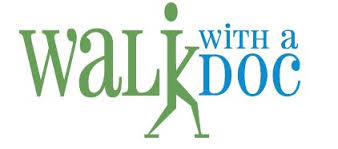 with Dr. Michael KalinowskiFall 2017 Walk Dates:Saturday August 26thSaturday September 9thSaturday September 16thSaturday September 30thSaturday October 14thSaturday October 21stSaturday November 11th (weather permitting) Saturday November 18th (weather permitting)All walks from 9am – 10amPeckham Park 161 Strickland Road – Middlefield, CTEducate. Exercise. Empower.http://walkwithadoc.org/our-locations/middlefield-connecticut/